_________________________________________________________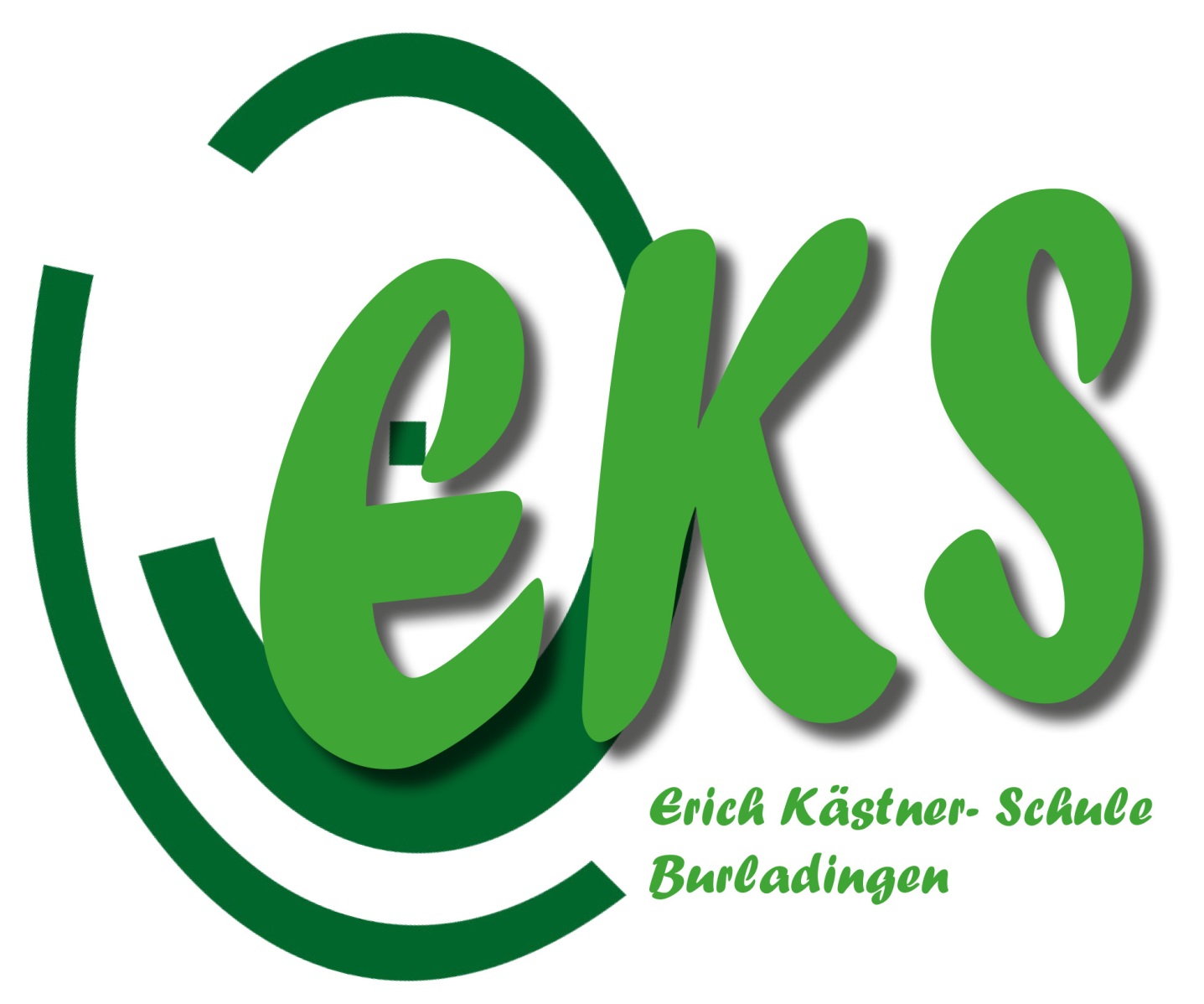 VereinbarungDiese Veinbarung wird zwischen den Lehrerinnen und Lehrern und den Schülerinnen und Schülern der Erich Kästner Schule Burladingen geschlossenAus welchem Land wir auch kommen, welche Religion wir auch haben, egal wie alt wir sind – wir alle halten diesen Leitsatz für wichtig:Behandle deine Mitmenschen so,wie du selbst behandelt werden willst!---------------------------------------------------------------Name der Schülerin / des SchülersBeachte folgende Regeln: Ich, ……………………………………………. habe diese Vereinbarung sorgfältig durchgelesen, und bin bereit, sie einzuhalten.Burladingen, den …………………../ …………………………………./ ………………..........................                                                                               Unterschrift Schüler/in                    Unterschrift Lehrer/in   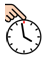 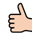 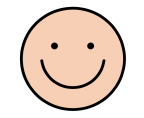 Ich bin zu allen freundlich und höflichIch komme pünktlich zum Unterricht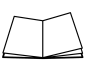 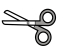 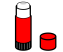 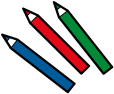 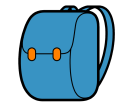 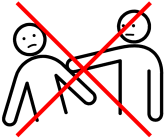 Ich bin zuverlässig und bringe täglich meine Schulsachen mit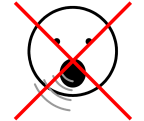 Ich benutze keine Schimpfwörter, trete, schlage und beleidige nicht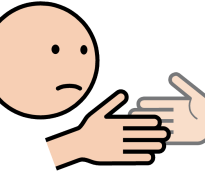 Ich entschuldige mich, wenn ich mich falsch verhalten habe, und bin bereit, mein Verhalten zu verbessern.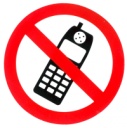 Ich weiß, dass mein Handy ausgeschalten sein muss.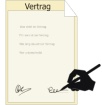 Ich halte mich an die Schul- und Hausordnung